Dzieci świataI. Czarnoskóry Jonnyz naszym polskim Mirkiemzamek z klocków Legozrobią już za chwilkę.Czarnoskóry Jonnyz naszym polskim Mirkiemzamek chcą zbudować dziś.Ref.: Bo na całym świeciedzieci jednakowe,do wspólnej zabawy zawsze są gotowe.Bo na całym świeciedzieci bawią się,każdy dobrze o tym wie.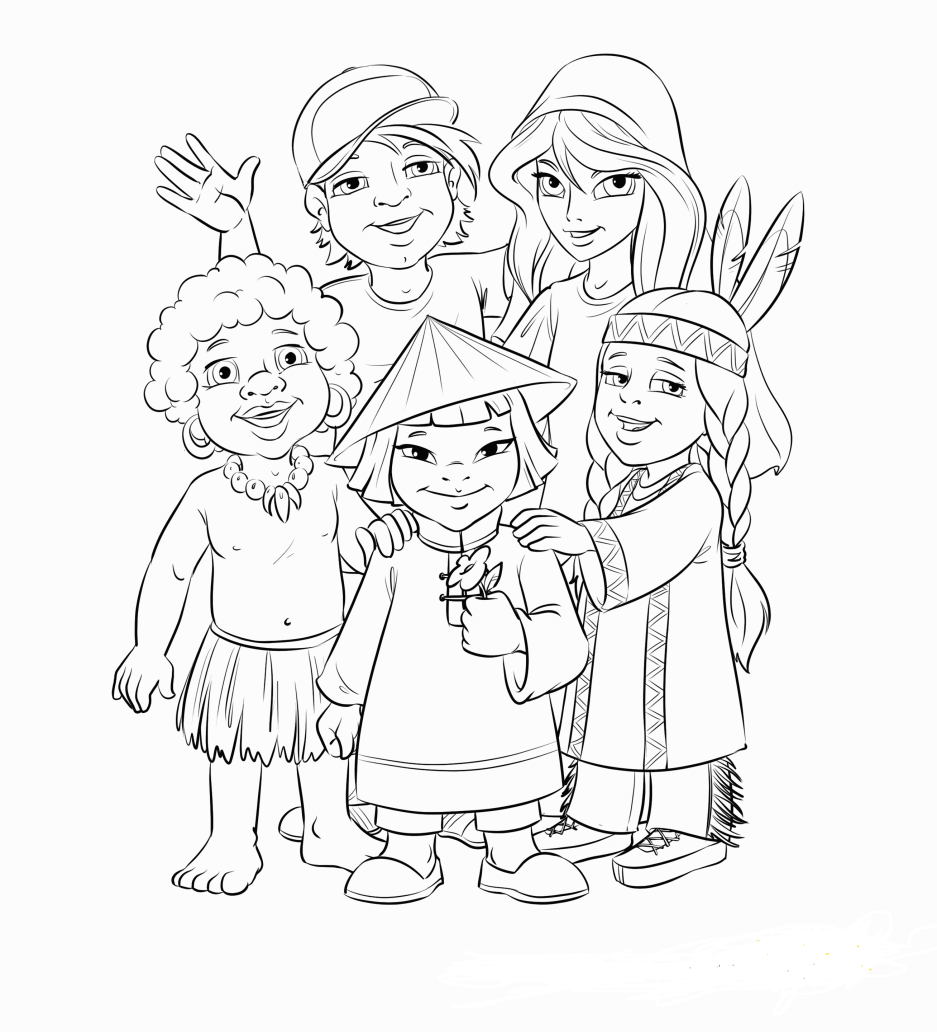 II. Przybiegł mały Taoi w czymś im doradza,kolor skóry dzieciomw niczym nie przeszkadza.Przybiegł mały Taoi w czymś im doradza,kolor nie przeszkadza im.Ref.: Bo na całym świecie…III. Bawią się wesoło,klocki układają,wszystkie na swych buziachuśmiech szczery mają.Bawią się wesoło,klocki układają,uśmiechają szczerze się.Ref.: Bo na całym świecie…